FORMULARZ ZGŁASZANIA UWAG W SPRAWIE OKREŚLANIA TRYBU I SZCZEGÓŁOWYCH KRYTERIÓW OCENY WNIOSKÓW O REALIZACJĘ ZADANIA PUBLICZNEGO W RAMACH INICJATYWY LOKALNEJ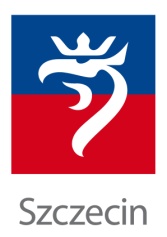 Imię i nazwisko/ nazwa instytucji:
Miejsce zamieszkania/ siedziba firmy:
Adres do korespondencji:
Osoba do kontaktu:
e-mail:
telefon:
Nr uwagiStr. w tekścieTreść uwagi, proponowanej zmianyUwagi ogólne:1.Uwagi ogólne:1.Uwagi ogólne:1.